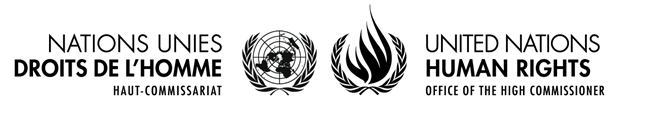 HAUT-COMMISSARIAT AUX DROITS DE L’HOMME − OFFICE OF THE HIGH COMMISSIONER FOR HUMAN RIGHTSPALAIS DES NATIONS − 1211 GENÈVE 10, SUISSEwww.ohchr.org − FAX : +41 22 917 9008 − E-MAIL : hrcspecialprocedures@ohchr.orgAppel à candidatures pour les mandats au titre des procédures spéciales 
du Conseil des droits de l’hommedont les titulaires seront nommés à la quarante-septième session du ConseilLe secrétariat du Conseil des droits de l’homme accepte actuellement des candidatures pour les six mandats d’expert indépendant suivants, dont les titulaires seront nommés à la quarante-septième session du Conseil (21 juin-9 juillet 2021). Les titulaires des mandats suivis d’un astérisque seront nommés à condition que les mandats soient prolongés par le Conseil.1.	Expert indépendant sur l’exercice des droits de l’homme par les personnes atteintes d’albinisme (résolution 37/5 du Conseil des droits de l’homme)*2.	Rapporteur spécial sur le droit à la vie privée (résolution 37/2 du Conseil des droits de l’homme)*3.	Rapporteur spécial sur la violence contre les femmes, ses causes et ses conséquences (résolution 41/17 du Conseil des droits de l’homme)4.	Groupe de travail d’experts sur les personnes d’ascendance africaine (membre issu des États d’Asie et du Pacifique) (résolution 45/24 du Conseil des droits de l’homme)5.	Groupe de travail d’experts sur les personnes d’ascendance africaine (membre issu des États d’Europe orientale) (résolution 45/24 du Conseil des droits de l’homme)6.	Groupe de travail sur les disparitions forcées ou involontaires (membre issu des États d’Europe occidentale et autres États) (résolution 45/3 du Conseil des droits de l’homme)Les candidatures, accompagnées d’une lettre de motivation, doivent être soumises et reçues au plus tard le 13 avril 2021 à midi (heure de Genève). Les candidats sont priés de postuler en ligne en 1) répondant à une enquête et 2) remplissant un formulaire de candidature au format Word. On trouvera des informations actualisées sur la procédure de sélection et de nomination à l’adresse www.ohchr.org/FR/HRBodies/HRC/SP/Pages/Nominations.aspx, et des informations générales sur les procédures de candidature et de sélection à l’adresse www.ohchr.org/EN/HRBodies/HRC/SP/Pages/BasicInformationSelectionIndependent
Experts.aspx.En cas de difficultés techniques, veuillez contacter le secrétariat par courriel à l’adresse hrcspecialprocedures@ohchr.org.